Temat: Przekształcenia wykresu funkcji - podsumowaniey=f(x)  y=f(x)+a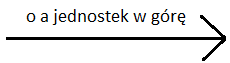 y=f(x)  y=f(x)-a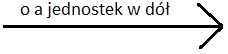 y=f(x) y=f(x-a)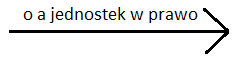 y=f(x) y=f(x+a)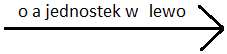 y=f(x) y=-f(x)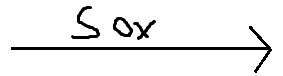 y=f(x) y=f(-x)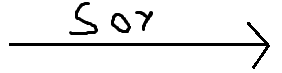 Zad. 4 str. 179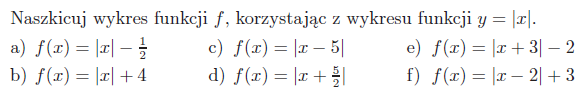 Przykład e)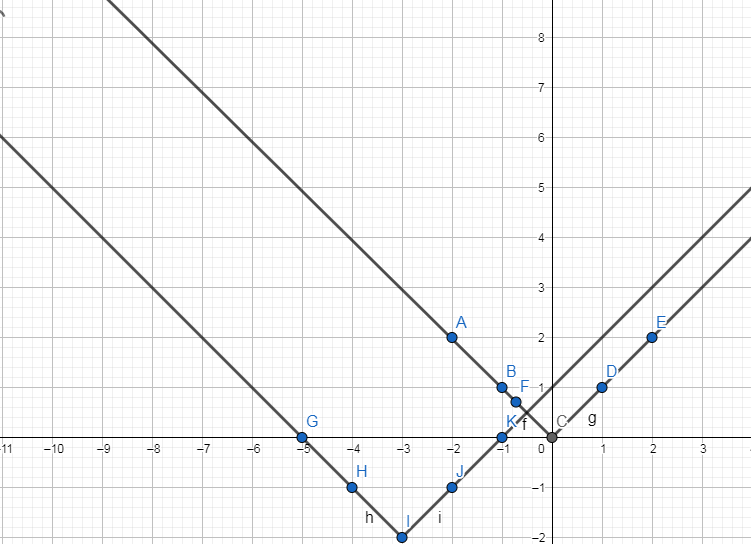 Przykład b, c, f do zrobieniaZad. 5 str.179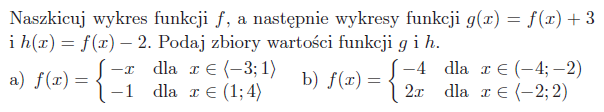 a)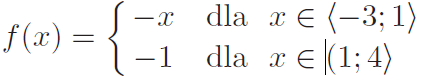 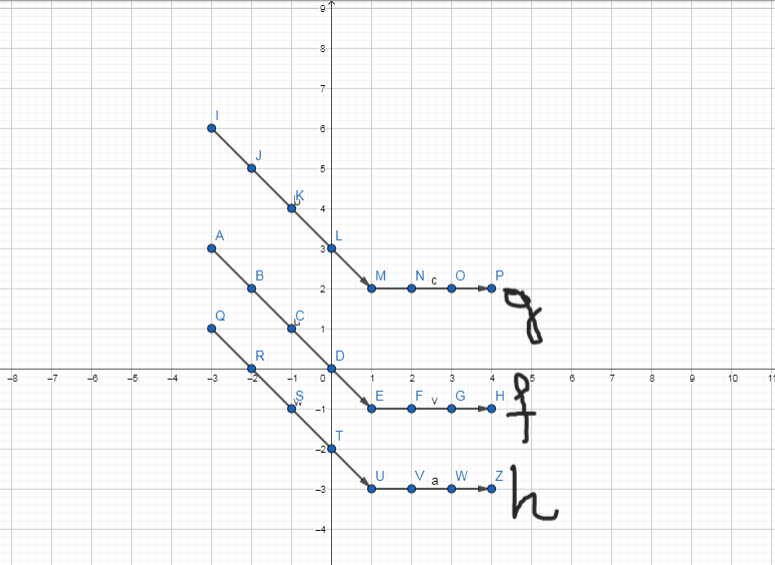 Zwg=<-1,3>Zwh=<-3,1>b) do zrobieniaZad. 6 str.181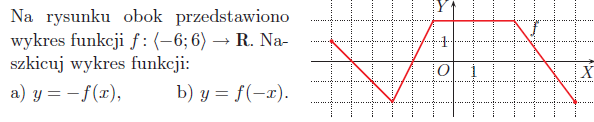 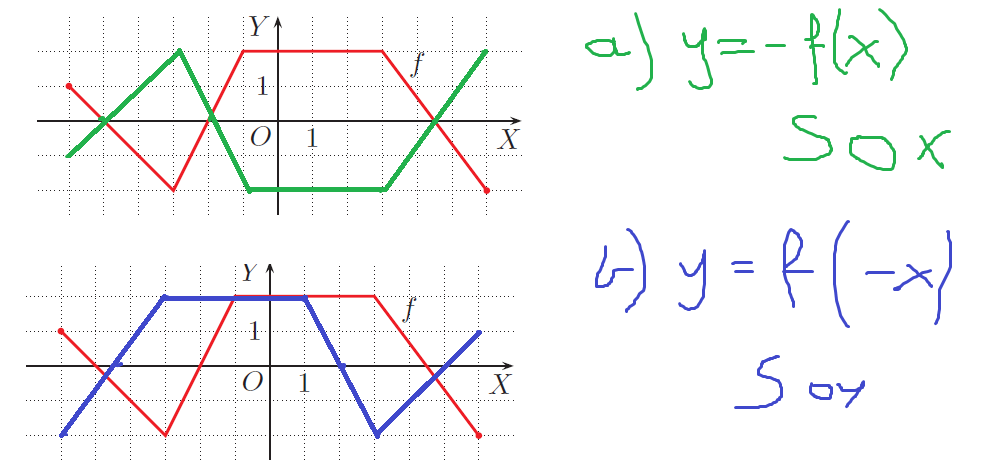 Zadanie do zrobienia: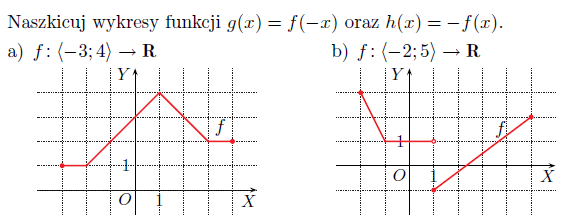 x-2-1012y21012x-3-2-101234y3210-1-1-1-1